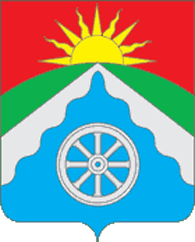 РОССИЙСКАЯ ФЕДЕРАЦИЯОРЛОВСКАЯ ОБЛАСТЬАДМИНИСТРАЦИЯ ВЕРХОВСКОГО РАЙОНАПОСТАНОВЛЕНИЕ03 февраля 2022 г.                                                                 № 40                п. ВерховьеОб утверждении топливно - энергетического баланса муниципального образования  Верховский район за 2020 год и прогнозный  период до 2030 года.	В  соответствии с Федеральным законом от 27 июля 2010 года № 190-ФЗ «О теплоснабжении», Приказом министерства энергетики РФ от 29 октября 2021г. №1169«Об утверждении порядка составления топливно-энергетических балансов субъектов Российской Федерации, муниципальных образований», Уставом Верховского района Орловской области, п о с т а н о в л я ю:	1. Утвердить топливно-энергетический баланс муниципального образования Верховский район за 2020 год и прогнозный период до 2030 года согласно приложению к настоящему постановлению.2. Обнародовать и разместить, настоящее постановление на официальном Интернет-сайте Верховского района (adminverhov.ru). 3. Контроль за исполнением настоящего постановления оставляю за собой.Глава администрации                                В.А. ГладскихПриложение к постановлению администрацииВерховского  районаот 03.02.2022 г.   № 40Топливно-энергетический баланс муниципального образования Верховский район за 2020 год и прогнозный период до 2030 года.Общие положенияТопливно-энергетический баланс муниципального образования Верховский  район содержит взаимосвязанные показатели количественного соответствия поставок энергетических ресурсов на территорию Верховского района и их потребления, устанавливает распределение энергетических ресурсов между системами теплоснабжения, электроснабжения, газоснабжения, потребителями, группами потребителей и определяет эффективность использования энергетических ресурсов. Баланс составляется на основе однопродуктовых энергетических балансов в форме таблицы по образцу согласно приложению  к Приказу Минэнерго РФ от 29.10.2021№ 1169 «Об утверждении порядка составления топливно-энергетических балансов субъектов Российской Федерации, муниципальных образований», объединяющей данные однопродуктовых энергетических балансов в единый баланс, отражающий указанные данные в единых энергетических единицах. Прогнозный баланс разрабатывается с учетом  межтопливной конкуренции, сценарных условий по ценам на топливно-энергетические ресурсы с использованием информации о фактических балансах за предыдущие периоды и информации, влияющей в прогнозных годах на количественные показатели поставок, потребления и распределения топливно-энергетических ресурсов. Основными потребителями энергетических ресурсов в Верховском районе являются: население, промышленность, сельское хозяйство, образование, культура, здравоохранение. Порядок формирования топливно-энергетического баланса	Основанием для разработки и  формирования топливо-энергетического баланса муниципального образования Верховский  район является: Федеральный закон от 27.07.2010 № 190-ФЗ «О теплоснабжении»; Приказ Минэнерго РФ от 29.10.2021№ 1169 «Об утверждении порядка составления топливно-энергетических балансов субъектов Российской Федерации, муниципальных образований».	Информационное сопровождение, в предоставлении соответствующих показателей составления топливно-энергетического баланса муниципального образования Верховский район, при заполнении строк и граф баланса осуществлялось при непосредственном участии следующих организаций, а именно: территориальный орган федеральной службы государственной статистики по Орловской области (Орелстат); филиал ПАО «МРСК Центра»-«Орелэнерго»; АО «Орелоблэнерго»; ООО «Газпром  межрегионгаз Орел»: МУП «Теплосервис»; ООО «Теплосеть».                                3. Этапы формирования	1. Разработка однопродуктовых балансов газа, электрической, тепловой энергии, твердого топлива - угля с минимизацией статистических расхождений.В однопродуктовый баланс угля  включаются данные о потреблении угля потребителями Верховского района.В однопродуктовый баланс газа  включаются данные о потреблении газа потребителями Верховского района.	  В однопродуктовый баланс электроэнергии  включаются данные о потребленном количестве электроэнергии потребителями Верховского района.             В однопродуктовый баланс тепловой энергии включаются данные о тепловой энергии, производство которой предназначено для потребления потребителями Верховского района.           2. Объединение данных однопродуктовых балансов в единый топливно-энергетический баланс и проверка данных баланса.4. Состав баланса	Баланс формируется в единых энергетических единицах - единицах условного топлива (т.у.т), в качестве которого принимается теплотворная способность 1 кг каменного угля, равная 7000 ккал. Для пересчета ТЭР в т.у.т. единица натуральных показателей, в которых исчисляются ТЭР (1тонна, тыс.куб.м, тыс.кВт*ч, Гкал) умножается на коэффициент пересчета в условное топливо , исходя из фактической калорийности ТЭР.Баланс состоит из групп данных об отдельных видах энергетических ресурсов, которые формируются на основе однопродуктовых энергетических балансов по соответствующим периодам, а именно:потребление топливно-энергетических ресурсов Верховского района за период 2020 года (приложение 1);динамика прогнозного потребления топливно-энергетических ресурсов Верховского района за период 2020 - 2030 года (приложение 2).При составлении топливно-энергетического баланса муниципального образования использование информации из форм статистического наблюдения ограничено.Приложение 1 к Топливно-энергетическому балансу муниципального образования 
Верховский район за 2020 год и прогнозный период до 2030 года.Приложение 1 к Топливно-энергетическому балансу муниципального образования 
Верховский район за 2020 год и прогнозный период до 2030 года.Приложение 1 к Топливно-энергетическому балансу муниципального образования 
Верховский район за 2020 год и прогнозный период до 2030 года.Потребление топливно-энергетических ресурсов Верховского района за период 2020 годаПотребление топливно-энергетических ресурсов Верховского района за период 2020 годаПотребление топливно-энергетических ресурсов Верховского района за период 2020 годаПотребление топливно-энергетических ресурсов Верховского района за период 2020 годаПотребление топливно-энергетических ресурсов Верховского района за период 2020 годаПотребление топливно-энергетических ресурсов Верховского района за период 2020 годаПотребление топливно-энергетических ресурсов Верховского района за период 2020 годаПотребление топливно-энергетических ресурсов Верховского района за период 2020 годаПотребление топливно-энергетических ресурсов Верховского района за период 2020 годаПотребление топливно-энергетических ресурсов Верховского района за период 2020 годаПотребление топливно-энергетических ресурсов Верховского района за период 2020 годаПотребление топливно-энергетических ресурсов Верховского района за период 2020 годаУгольСырая нефтьНефте-продуктыПриродный газПрочее твердое топливоГидроэнергия и НВИЭАтомная энергияЭлектрическая энергияТепловая энергияВсего12345678910Производство энергетических ресурсов100000000,0002,0582,058Ввоз20,0410,0000,00028,8980,0000013,7810,00042,720Вывоз30,0000,0000,0000,00000,0000,0000Изменение запасов40,0000,0000,0000,0000,000000,0000,0000,000Потребление первичной энергии50,0410,0000,00028,8980,0000013,7812,05844,778Статистическое расхождение60,0000,0000,0000,0000,0000,0000,0000,0000,0000,000Производство электрической энергии70,0000,0000,0000,0000,000000,0000,0000,000Производство тепловой энергии80,0000,0000,0003,3470,000000,0520,0003,399Теплоэлектростанции8.10,0000,0000,0000,0000,000000,0000,0000,000Котельные8.20,0000,0000,0003,3470,000000,0520,0003,399Электрокотельные и теплоутилизационные установки8.30,0000,0000,0000,0000,000000,0000,0000Преобразование топлива90,0000,0000,0000,0000,000000,0000,0000,000Переработка нефти9.10,0000,0000,0000,0000,000000,0000,0000,000Переработка газа9.20,0000,0000,0000,0000,000000,0000,0000,000Обогащение угля9.30,0000,0000,0000,0000,000000,0000,0000,000Собственные нужды100,0000,0000,0000,0000,000000,0180,0000,018Потери при передаче110,0000,0000,0000,0000,000000,8900,0000,890Конечное потребление энергетических ресурсов120,0410,0000,00025,5510,0000012,8212,05840,472Сельское хозяйство, рыболовство и рыбоводство130,0000,0000,0000,0000,000000,2660,0000,266Промышленность140,0000,0000,0009,9680,000001,2140,00011,182Прочая промышленность0,0000,0000,0000,0000,000000,0000,0000,000Строительство150,0000,0000,0000,0000,000000,0000,0000,000Транспорт и связь160,0000,0000,0000,0000,000007,9780,0167,994Автомобильный16.30,0000,0000,0000,0000,000000,0000,0000,000Сфера услуг170,0000,0000,0000,9250,000001,8620,5203,307Население180,0410,0000,00014,6580,000001,5021,52317,723Использование топливно-энергетических ресурсов в качестве сырья и на нетопливные нужды190,0000,0000,0000,0000,000000,0000,0000,000Приложение 1  к таблице Потребление топливно-энергетических ресурсов Верховского района за период 2020 годаПриложение 1  к таблице Потребление топливно-энергетических ресурсов Верховского района за период 2020 годаПриложение 1  к таблице Потребление топливно-энергетических ресурсов Верховского района за период 2020 годаПриложение 1  к таблице Потребление топливно-энергетических ресурсов Верховского района за период 2020 годаПриложение 1  к таблице Потребление топливно-энергетических ресурсов Верховского района за период 2020 годаПриложение 1  к таблице Потребление топливно-энергетических ресурсов Верховского района за период 2020 годаПриложение 1  к таблице Потребление топливно-энергетических ресурсов Верховского района за период 2020 годаОднопродуктовый баланс УгляОднопродуктовый баланс УгляОднопродуктовый баланс УгляОднопродуктовый баланс УгляОднопродуктовый баланс УгляОднопродуктовый баланс УгляОднопродуктовый баланс УгляСтроки топливно-энергетического балансаНомер строк балансаОтчетный 2020 год Строки топливно-энергетического балансаНомер строк балансаУголь (тыс.ТУТ)Уголь (тыс.тонн)тыс.ТУТКокс  (тыс.тонн)тыс.ТУТПроизводство энергетических ресурсов1Ввоз20,0410,0500,04100,000Вывоз30,0000,0000,0000,0000,000Изменение запасов40,0000,0000,0000,0000,000Потребление первичной энергии50,0410,0500,0410,0000,000Статистическое расхождение600000Производство электрической энергии7Производство тепловой энергии8Теплоэлектростанции8.1Котельные8.2Электрокотельные и теплоутилизационные установки8.3Преобразование топлива900000Переработка нефти9.1Переработка газа9.2Обогащение угля9.3Собственные нужды100,0000,0000,0000,0000,000Потери при передаче11Конечное потребление энергетических ресурсов120,0410,0500,0410,0000,000Сельское хозяйство, рыболовство и рыбоводство13Промышленность140,0000,000Прочая промышленностьСтроительство15Транспорт и связь16Железнодорожный16.1Трубопроводный16.2Автомобильный16.3Прочий16.4Сфера услуг17Население180,0410,0500,041Использование топливно-энергетических ресурсов в качестве сырья и на нетопливные нужды19Приложение 2  к таблице Потребление топливно-энергетических ресурсов Верховского района за период 2020 годаПриложение 2  к таблице Потребление топливно-энергетических ресурсов Верховского района за период 2020 годаПриложение 2  к таблице Потребление топливно-энергетических ресурсов Верховского района за период 2020 годаПриложение 2  к таблице Потребление топливно-энергетических ресурсов Верховского района за период 2020 годаОднопродуктовый баланс  Природного газаОднопродуктовый баланс  Природного газаОднопродуктовый баланс  Природного газаОднопродуктовый баланс  Природного газаСтроки топливно-энергетического балансаНомер строк балансаОтчетный                                    2020 год Строки топливно-энергетического балансаНомер строк балансаГаз природный (млн. куб.м)Природный газ тыс.ТУТПроизводство энергетических ресурсов1Ввоз225,04188128,898Вывоз30,000Изменение запасов4Потребление первичной энергии525,04188128,898Статистическое расхождение60,0000,000Производство электрической энергии70,000Производство тепловой энергии82,9004473,347Теплоэлектростанции8.1Котельные8.22,9004473,347Электрокотельные и теплоутилизационные установки8.3Преобразование топлива900Переработка нефти9.1Переработка газа9.2Обогащение угля9.3Собственные нужды10Потери при передаче11Конечное потребление энергетических ресурсов,1222,14143425,551Сельское хозяйство, рыболовство и рыбоводство13Промышленность148,637989,968Прочая промышленностьСтроительство15Транспорт и связь16Железнодорожный16.1Трубопроводный16.2Автомобильный16.3Прочий16.4Сфера услуг170,8018110,925Население1812,70164314,658Использование топливно-энергетических ресурсов в качестве сырья и на нетопливные нужды19Приложение 3  к таблице Потребление топливно-энергетических ресурсов Верховского района за период 2020 годаПриложение 3  к таблице Потребление топливно-энергетических ресурсов Верховского района за период 2020 годаПриложение 3  к таблице Потребление топливно-энергетических ресурсов Верховского района за период 2020 годаПриложение 3  к таблице Потребление топливно-энергетических ресурсов Верховского района за период 2020 годаОднопродуктовый баланс электрической энергииОднопродуктовый баланс электрической энергииОднопродуктовый баланс электрической энергииОднопродуктовый баланс электрической энергииСтроки топливно-энергетического балансаНомер строк балансаОтчетный                                    2020 год Строки топливно-энергетического балансаНомер строк балансаЭлектрическая энергия (млн.кВтч)тыс.ТУТПроизводство энергетических ресурсов10,000Ввоз2112,03823313,781Вывоз3Изменение запасов4Потребление первичной энергии5112,03823313,781Статистическое расхождение60,0000000,000Производство электрической энергии7Производство тепловой энергии80,4213990,052Теплоэлектростанции8.10,000Котельные8.20,4213990,052Электрокотельные и теплоутилизационные установки8.3Преобразование топлива900Переработка нефти9.1Переработка газа9.2Обогащение угля9.3Собственные нужды100,1471000,018Потери при передаче117,2327580,890Конечное потребление энергетических ресурсов12104,23697612,821Сельское хозяйство, рыболовство и рыбоводство132,1616000,266Промышленность149,8710911,214Прочая промышленность0,000Строительство150,000Транспорт и связь1664,8598007,978Железнодорожный16.1Трубопроводный16.2Автомобильный16.30,000Прочий16.4Сфера услуг1715,1358001,862Население1812,2086851,502Использование топливно-энергетических ресурсов в качестве сырья и на нетопливные нужды19Приложение 4  к таблице Потребление топливно-энергетических ресурсов Верховского района за период 2020 годаПриложение 4  к таблице Потребление топливно-энергетических ресурсов Верховского района за период 2020 годаПриложение 4  к таблице Потребление топливно-энергетических ресурсов Верховского района за период 2020 годаПриложение 4  к таблице Потребление топливно-энергетических ресурсов Верховского района за период 2020 годаОднопродуктовый баланс тепловой энергииОднопродуктовый баланс тепловой энергииОднопродуктовый баланс тепловой энергииОднопродуктовый баланс тепловой энергииСтроки топливно-энергетического балансаНомер строк балансаОтчетный                                                2020 год Строки топливно-энергетического балансаНомер строк балансаТепловая энергия (тыс.Гкал)Тыс.ТУТПроизводство энергетических ресурсов113,8498542,058Ввоз200Вывоз3Изменение запасов4Потребление первичной энергии513,8498542,058Статистическое расхождение60,0000,000Производство электрической энергии7Производство тепловой энергии80,000Теплоэлектростанции8.1Котельные8.20,000Электрокотельные и теплоутилизационные установки8.3Преобразование топлива9Переработка нефти9.1Переработка газа9.2Обогащение угля9.3Собственные нужды100,000Потери при передаче110,000Конечное потребление энергетических ресурсов1213,8498542,058Сельское хозяйство, рыболовство и рыбоводство13Промышленность140,000Прочая промышленностьСтроительство15Транспорт и связь160,1063020,016Железнодорожный16.1Трубопроводный16.2Автомобильный16.3Сфера услуг173,4969950,520Население1810,2465571,523Использование топливно-энергетических ресурсов в качестве сырья и на нетопливные нужды19Приложение 2 к Топливно-энергетическому балансу муниципального образования 
Верховский район за 2020 год и прогнозный период до 2030 года.Приложение 2 к Топливно-энергетическому балансу муниципального образования 
Верховский район за 2020 год и прогнозный период до 2030 года.Приложение 2 к Топливно-энергетическому балансу муниципального образования 
Верховский район за 2020 год и прогнозный период до 2030 года.Приложение 2 к Топливно-энергетическому балансу муниципального образования 
Верховский район за 2020 год и прогнозный период до 2030 года.Динамика прогнозного потребления топливно-энергетических ресурсов Верховского района за период 2020-2030 годы Динамика прогнозного потребления топливно-энергетических ресурсов Верховского района за период 2020-2030 годы Динамика прогнозного потребления топливно-энергетических ресурсов Верховского района за период 2020-2030 годы Динамика прогнозного потребления топливно-энергетических ресурсов Верховского района за период 2020-2030 годы Динамика прогнозного потребления топливно-энергетических ресурсов Верховского района за период 2020-2030 годы Динамика прогнозного потребления топливно-энергетических ресурсов Верховского района за период 2020-2030 годы Динамика прогнозного потребления топливно-энергетических ресурсов Верховского района за период 2020-2030 годы Динамика прогнозного потребления топливно-энергетических ресурсов Верховского района за период 2020-2030 годы Динамика прогнозного потребления топливно-энергетических ресурсов Верховского района за период 2020-2030 годы Динамика прогнозного потребления топливно-энергетических ресурсов Верховского района за период 2020-2030 годы Динамика прогнозного потребления топливно-энергетических ресурсов Верховского района за период 2020-2030 годы Динамика прогнозного потребления топливно-энергетических ресурсов Верховского района за период 2020-2030 годы Динамика прогнозного потребления топливно-энергетических ресурсов Верховского района за период 2020-2030 годы т.у.т2020 (факт)2021 (оценка)ПрогнозПрогнозПрогнозПрогнозПрогнозПрогнозПрогнозПрогнозПрогнозВсего2020 (факт)2021 (оценка)202220232024202520262027202820292030Всего123456789101112Производство энергетических ресурсов122222211,3371,2031,0830,97417,777Ввоз24343434343434342,74342,74642,74842,750470,082Вывоз300000000,0000,0000,0000,0000,000Изменение запасов400000000,0000,0000,0000,0000,000Потребление первичной энергии54545454545444444,08043,94943,83143,724487,859Статистическое расхождение600000000,0000,0000,0000,0000,000Производство электрической энергии700000000,0000,0000,0000,0000,000Производство тепловой энергии833333333,4013,4013,4023,40237,404Теплоэлектростанции8.100000000,0000,0000,0000,0000,000Котельные8.233333333,4013,4013,4023,40237,404Электрокотельные и теплоутилизационные установки8.300000000,0000,0000,0000,0000,000Преобразование топлива900000000,0000,0000,0000,0000,000Переработка нефти9.100000000,0000,0000,0000,0000,000Переработка газа9.200000000,0000,0000,0000,0000,000Обогащение угля9.300000000,0000,0000,0000,0000,000Собственные нужды1000000000,0180,0180,0180,0180,198Потери при передаче1111111110,8190,8190,8200,8209,011Конечное потребление энергетических ресурсов124040403840404039,77039,64039,52039,413438,490Сельское хозяйство, рыболовство и рыбоводство1300000000,2660,2660,2660,2662,926Промышленность141111111111111111,18911,19011,19111,192123,051Строительство1500000000,0000,0000,0000,0000,000Транспорт и связь1688888887,9927,9927,9927,99288,069Железнодорожный16.100000000,0000,0000,0000,0000,000Трубопроводный16.200000000,0000,0000,0000,0000,000Автомобильный16.300000000,0000,0000,0000,0000,000Прочий16.400000000,0000,0000,2740,0000,274Сфера услуг1733333333,1273,0933,5903,03535,686Население1814 66114 661181818171717,19917,10016,20916,92929477,301Использование топливно-энергетических ресурсов в качестве сырья и на нетопливные нужды1900000000,0000,0000,0000,0000,000Приложение 1  к таблице Динамика прогнозного потребления топливно-энергетических ресурсов Верховского района за период 2020-2030 годы Приложение 1  к таблице Динамика прогнозного потребления топливно-энергетических ресурсов Верховского района за период 2020-2030 годы Приложение 1  к таблице Динамика прогнозного потребления топливно-энергетических ресурсов Верховского района за период 2020-2030 годы Приложение 1  к таблице Динамика прогнозного потребления топливно-энергетических ресурсов Верховского района за период 2020-2030 годы Приложение 1  к таблице Динамика прогнозного потребления топливно-энергетических ресурсов Верховского района за период 2020-2030 годы Приложение 1  к таблице Динамика прогнозного потребления топливно-энергетических ресурсов Верховского района за период 2020-2030 годы Приложение 1  к таблице Динамика прогнозного потребления топливно-энергетических ресурсов Верховского района за период 2020-2030 годы Приложение 1  к таблице Динамика прогнозного потребления топливно-энергетических ресурсов Верховского района за период 2020-2030 годы Приложение 1  к таблице Динамика прогнозного потребления топливно-энергетических ресурсов Верховского района за период 2020-2030 годы Приложение 1  к таблице Динамика прогнозного потребления топливно-энергетических ресурсов Верховского района за период 2020-2030 годы Приложение 1  к таблице Динамика прогнозного потребления топливно-энергетических ресурсов Верховского района за период 2020-2030 годы Приложение 1  к таблице Динамика прогнозного потребления топливно-энергетических ресурсов Верховского района за период 2020-2030 годы Приложение 1  к таблице Динамика прогнозного потребления топливно-энергетических ресурсов Верховского района за период 2020-2030 годы Однопродуктовый баланс УгляОднопродуктовый баланс УгляОднопродуктовый баланс УгляОднопродуктовый баланс УгляОднопродуктовый баланс УгляОднопродуктовый баланс УгляОднопродуктовый баланс УгляОднопродуктовый баланс УгляОднопродуктовый баланс УгляОднопродуктовый баланс УгляОднопродуктовый баланс УгляОднопродуктовый баланс УглятутСтроки топливно-энергетического балансаНомер строк баланса2020 (факт)2021 (оценка)ПрогнозПрогнозПрогнозПрогнозПрогнозПрогнозПрогнозПрогнозПрогнозСтроки топливно-энергетического балансаНомер строк баланса2020 (факт)2021 (оценка)202220232024202520262027202820292030Производство энергетических ресурсов1Ввоз20,0410,0410,0410,0410,0400,040,040,0400,0390,0360,034Вывоз3Изменение запасов4Потребление первичной энергии50,0410,0410,0410,0410,0400,0400,0400,0400,0390,0360,034Статистическое расхождение6Производство электрической энергии7Производство тепловой энергии8Теплоэлектростанции8.1Котельные8.2Электрокотельные и теплоутилизационные установки8.3Преобразование топлива9Переработка нефти9.1Переработка газа9.2Обогащение угля9.3Собственные нужды10Потери при передаче11Конечное потребление энергетических ресурсов120,0410,0410,0410,0410,0400,0400,0400,0400,0390,0360,034Сельское хозяйство, рыболовство и рыбоводство13Промышленность14Строительство15Транспорт и связь16Железнодорожный16.1Трубопроводный16.2Автомобильный16.3Прочий16.4Сфера услуг17Население180,0410,0410,0410,0410,0400,0400,0400,0400,0390,0360,034Использование топливно-энергетических ресурсов в качестве сырья и на нетопливные нужды19Приложение 2  к таблице Динамика прогнозного потребления топливно-энергетических ресурсов Верховского района за период 2020-2030 годы Приложение 2  к таблице Динамика прогнозного потребления топливно-энергетических ресурсов Верховского района за период 2020-2030 годы Приложение 2  к таблице Динамика прогнозного потребления топливно-энергетических ресурсов Верховского района за период 2020-2030 годы Приложение 2  к таблице Динамика прогнозного потребления топливно-энергетических ресурсов Верховского района за период 2020-2030 годы Приложение 2  к таблице Динамика прогнозного потребления топливно-энергетических ресурсов Верховского района за период 2020-2030 годы Приложение 2  к таблице Динамика прогнозного потребления топливно-энергетических ресурсов Верховского района за период 2020-2030 годы Приложение 2  к таблице Динамика прогнозного потребления топливно-энергетических ресурсов Верховского района за период 2020-2030 годы Приложение 2  к таблице Динамика прогнозного потребления топливно-энергетических ресурсов Верховского района за период 2020-2030 годы Приложение 2  к таблице Динамика прогнозного потребления топливно-энергетических ресурсов Верховского района за период 2020-2030 годы Приложение 2  к таблице Динамика прогнозного потребления топливно-энергетических ресурсов Верховского района за период 2020-2030 годы Приложение 2  к таблице Динамика прогнозного потребления топливно-энергетических ресурсов Верховского района за период 2020-2030 годы Приложение 2  к таблице Динамика прогнозного потребления топливно-энергетических ресурсов Верховского района за период 2020-2030 годы Приложение 2  к таблице Динамика прогнозного потребления топливно-энергетических ресурсов Верховского района за период 2020-2030 годы Однопродуктовый баланс  Природного газаОднопродуктовый баланс  Природного газаОднопродуктовый баланс  Природного газаОднопродуктовый баланс  Природного газаОднопродуктовый баланс  Природного газаОднопродуктовый баланс  Природного газаОднопродуктовый баланс  Природного газаОднопродуктовый баланс  Природного газаОднопродуктовый баланс  Природного газаОднопродуктовый баланс  Природного газаОднопродуктовый баланс  Природного газаОднопродуктовый баланс  Природного газатутСтроки топливно-энергетического балансаНомер строк баланса2020 (факт)2021 (оценка)ПрогнозПрогнозПрогнозПрогнозПрогнозПрогнозПрогнозПрогнозПрогнозСтроки топливно-энергетического балансаНомер строк баланса2020 (факт)2021 (оценка)202220232024202520262027202820292030Производство энергетических ресурсов1Ввоз228,89828,89828,90128,90428,90728,91028,91228,91528,91828,92128,924Вывоз3Изменение запасов4Потребление первичной энергии528,89828,89828,90128,90428,90728,91028,91228,91528,91828,92128,924Статистическое расхождение6Производство электрической энергии7Производство тепловой энергии83,3473,3473,3473,3483,3483,3483,3493,3493,3493,3503,350Теплоэлектростанции8.1Котельные8.23,3473,3473,3473,3483,3483,3483,3493,3493,3493,3503,350Электрокотельные и теплоутилизационные установки8.3Преобразование топлива9Переработка нефти9.1Переработка газа9.2Обогащение угля9.3Собственные нужды10Потери при передаче11Конечное потребление энергетических ресурсов,1225,55125,55125,55425,55625,55925,56125,56425,56625,56925,57125,574Сельское хозяйство, рыболовство и рыбоводство13Промышленность149,9689,9689,9699,9709,9719,9729,9739,9749,9759,9769,977Строительство15Транспорт и связь16Железнодорожный16.1Трубопроводный16.2Автомобильный16.3Прочий16.4Сфера услуг170,9250,9250,9250,9250,9250,9250,9250,9260,9260,9260,926Население18146581465814,65914,66114,66214,66414,66514,66714,66814,67014,671Использование топливно-энергетических ресурсов в качестве сырья и на нетопливные нужды19Приложение 3  к таблице Динамика прогнозного потребления топливно-энергетических ресурсов Верховского района за период 2020-2030 годы Приложение 3  к таблице Динамика прогнозного потребления топливно-энергетических ресурсов Верховского района за период 2020-2030 годы Приложение 3  к таблице Динамика прогнозного потребления топливно-энергетических ресурсов Верховского района за период 2020-2030 годы Приложение 3  к таблице Динамика прогнозного потребления топливно-энергетических ресурсов Верховского района за период 2020-2030 годы Приложение 3  к таблице Динамика прогнозного потребления топливно-энергетических ресурсов Верховского района за период 2020-2030 годы Приложение 3  к таблице Динамика прогнозного потребления топливно-энергетических ресурсов Верховского района за период 2020-2030 годы Приложение 3  к таблице Динамика прогнозного потребления топливно-энергетических ресурсов Верховского района за период 2020-2030 годы Приложение 3  к таблице Динамика прогнозного потребления топливно-энергетических ресурсов Верховского района за период 2020-2030 годы Приложение 3  к таблице Динамика прогнозного потребления топливно-энергетических ресурсов Верховского района за период 2020-2030 годы Приложение 3  к таблице Динамика прогнозного потребления топливно-энергетических ресурсов Верховского района за период 2020-2030 годы Приложение 3  к таблице Динамика прогнозного потребления топливно-энергетических ресурсов Верховского района за период 2020-2030 годы Приложение 3  к таблице Динамика прогнозного потребления топливно-энергетических ресурсов Верховского района за период 2020-2030 годы Приложение 3  к таблице Динамика прогнозного потребления топливно-энергетических ресурсов Верховского района за период 2020-2030 годы Однопродуктовый баланс электрической энергииОднопродуктовый баланс электрической энергииОднопродуктовый баланс электрической энергииОднопродуктовый баланс электрической энергииОднопродуктовый баланс электрической энергииОднопродуктовый баланс электрической энергииОднопродуктовый баланс электрической энергииОднопродуктовый баланс электрической энергииОднопродуктовый баланс электрической энергииОднопродуктовый баланс электрической энергииОднопродуктовый баланс электрической энергииОднопродуктовый баланс электрической энергиитутСтроки топливно-энергетического балансаНомер строк баланса2020 (факт)2021 (оценка)ПрогнозПрогнозПрогнозПрогнозПрогнозПрогнозПрогнозПрогнозПрогнозСтроки топливно-энергетического балансаНомер строк баланса2020 (факт)2021 (оценка)202220232024202520262027202820292030Производство энергетических ресурсов1Ввоз213,78113,78113,78113,78213,78413,78513,78713,78813,78913,79113,792Вывоз3Изменение запасов4Потребление первичной энергии513,78113,78113,78113,78213,78413,78513,78713,78813,78913,79113,792Статистическое расхождение6Производство электрической энергии7Производство тепловой энергии80,0520,0520,0520,0520,0520,0520,0520,0520,0520,0520,052Теплоэлектростанции8.1Котельные8.20,0520,0520,0520,0520,0520,0520,0520,0520,0520,0520,052Электрокотельные и теплоутилизационные установки8.3Преобразование топлива9Переработка нефти9.1Переработка газа9.2Обогащение угля9.3Собственные нужды100,0180,0180,0180,0180,0180,0180,0180,0180,0180,0180,018Потери при передаче110,8190,8190,8190,8190,8190,8190,8190,8190,8190,8200,820Конечное потребление энергетических ресурсов1212,82112,82112,82112,82212,82412,85212,82612,82712,82912,83012,831Сельское хозяйство, рыболовство и рыбоводство130,2660,2660,2660,2660,2660,2660,2660,2660,2660,2660,266Промышленность141,2141,2141,2141,2141,2141,2141,2141,2151,2151,2151,215Строительство15Транспорт и связь167,9787,9787,9787,9797,9807,9807,9817,9827,9837,9847,984Железнодорожный16.1Трубопроводный16.2Автомобильный16.3Прочий16.4Сфера услуг171,8621,8621,8621,8621,8621,8631,8631,8631,8631,8631,863Население181,5021,5021,5021,5021,5021,5021,5031,5031,5031,5031,503Использование топливно-энергетических ресурсов в качестве сырья и на нетопливные нужды19Приложение 4  к таблице Динамика прогнозного потребления топливно-энергетических ресурсов Верховского района за период 2020-2030 годы Приложение 4  к таблице Динамика прогнозного потребления топливно-энергетических ресурсов Верховского района за период 2020-2030 годы Приложение 4  к таблице Динамика прогнозного потребления топливно-энергетических ресурсов Верховского района за период 2020-2030 годы Приложение 4  к таблице Динамика прогнозного потребления топливно-энергетических ресурсов Верховского района за период 2020-2030 годы Приложение 4  к таблице Динамика прогнозного потребления топливно-энергетических ресурсов Верховского района за период 2020-2030 годы Приложение 4  к таблице Динамика прогнозного потребления топливно-энергетических ресурсов Верховского района за период 2020-2030 годы Приложение 4  к таблице Динамика прогнозного потребления топливно-энергетических ресурсов Верховского района за период 2020-2030 годы Приложение 4  к таблице Динамика прогнозного потребления топливно-энергетических ресурсов Верховского района за период 2020-2030 годы Приложение 4  к таблице Динамика прогнозного потребления топливно-энергетических ресурсов Верховского района за период 2020-2030 годы Приложение 4  к таблице Динамика прогнозного потребления топливно-энергетических ресурсов Верховского района за период 2020-2030 годы Приложение 4  к таблице Динамика прогнозного потребления топливно-энергетических ресурсов Верховского района за период 2020-2030 годы Приложение 4  к таблице Динамика прогнозного потребления топливно-энергетических ресурсов Верховского района за период 2020-2030 годы Приложение 4  к таблице Динамика прогнозного потребления топливно-энергетических ресурсов Верховского района за период 2020-2030 годы Однопродуктовый баланс тепловой энергииОднопродуктовый баланс тепловой энергииОднопродуктовый баланс тепловой энергииОднопродуктовый баланс тепловой энергииОднопродуктовый баланс тепловой энергииОднопродуктовый баланс тепловой энергииОднопродуктовый баланс тепловой энергииОднопродуктовый баланс тепловой энергииОднопродуктовый баланс тепловой энергииОднопродуктовый баланс тепловой энергииОднопродуктовый баланс тепловой энергииОднопродуктовый баланс тепловой энергиитутСтроки топливно-энергетического балансаНомер строк баланса2020 (факт)2021 (оценка)ПрогнозПрогнозПрогнозПрогнозПрогнозПрогнозПрогнозПрогнозПрогнозСтроки топливно-энергетического балансаНомер строк баланса2020 (факт)2021 (оценка)202220232024202520262027202820292030Производство энергетических ресурсов12,0582,0582,0582,0371,8341,6501,4851,3371,2031,0830,974Ввоз2Вывоз3Изменение запасов4Потребление первичной энергии52,0582,0582,0582,0371,8341,6501,4851,3371,2031,0830,974Статистическое расхождение6Производство электрической энергии7Производство тепловой энергии8Теплоэлектростанции8.1Котельные8.2Электрокотельные и теплоутилизационные установки8.3Преобразование топлива9Переработка нефти9.1Переработка газа9.2Обогащение угля9.3Собственные нужды10Потери при передаче11Конечное потребление энергетических ресурсов122,0582,0582,0580,0371,8341,6501,4851,3371,2031,0830,974Сельское хозяйство, рыболовство и рыбоводство13Промышленность14Строительство15Транспорт и связь160,0160,0160,0160,1600,0140,0130,0120,0100,0090,0080,008Железнодорожный16.1Трубопроводный16.2Автомобильный16.3Прочий16.4Сфера услуг170,5200,5200,5200,5150,4630,4170,3750,3380,3040,2740,246Население181,5231,5231,5231,5081,3571,2211,0990,9890,8900,8010,721Использование топливно-энергетических ресурсов в качестве сырья и на нетопливные нужды19